PROBESCHULARBEIT			3b			NAME:Aufgabe 1: Beantwortung der W-Fragen Stell dir vor, du arbeitest bei der Zeitung. In deiner Heimatstadt kam es zu einem Verbrechen und du interviewst dazu einen Polizisten. Diese Informationen gibt er dir am Telefon:„Hallo! Ich habe nicht viel Zeit, deshalb fasse ich mich kurz: Wie Sie bereits schon wissen, wurde vergangenen Sonntag zum dritten Mal in Folge ein Fahrrad geklaut. Zum Täter kann ich Ihnen leider noch nicht viel sagen –hier müssen wir auf weitere Hinweise von Mitbürgern hoffen. Sie würden uns sehr helfen, wenn Sie in Ihrem Bericht die Leser aufrufen, uns Hinweise per Post, E-Mail oder telefonisch weiterzugeben. Schon mal vielen Dank dafür! Wo waren wir stehengeblieben? Ach, ja! Dieses Mal traf es ein junges Mädchen. Sie war ganz aufgelöst, als wir mit ihr sprachen. Sie hatte das Fahrrad nämlich erst letzte Woche zu ihrem 13. Geburtstag von ihrer Oma geschenkt bekommen. Es handelt sich um ein klassisches Damenfahrrad in der Farbe Türkis. Das Mädchen war wohl gerade auf dem Weg nach Hause und wollte noch schnell Blumen für ihre Mutter kaufen. Sie schwört, dass sie, bevor sie in den Laden ging, das Fahrrad abgeschlossen hat. Auf mich machte sie einen glaubhaften Eindruck –aber man kann ja nie wissen. Es handelt sich um „Das Blumenparadies“ in der Augustinerstraße 5. Das Mädchen war sich nicht mehr sicher, wann genau das passierte, aber sie schätzt zwischen 13:00 Uhr und14:00 Uhr. Mehr Informationen kann ich Ihnen im Moment leider noch nicht geben. Ich muss jetzt auch los, um 16:00Uhr haben wir die nächste Zeugenvernehmung. Auf Wiedersehen und einen schönen Tag!“Lies dir den Text aufmerksam durch und beantworte alle W-Fragen, wenn möglich.WER:
WANN:
WO:
WAS:
WIE:
WARUM:
WELCHE FOLGEN: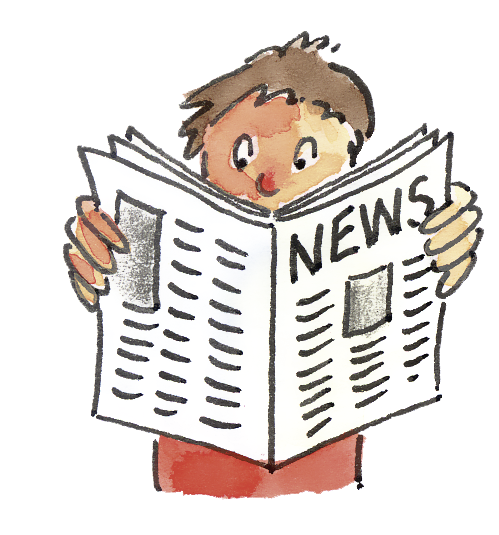 Welche Informationen würdest du für einen vollständigen Bericht noch benötigen?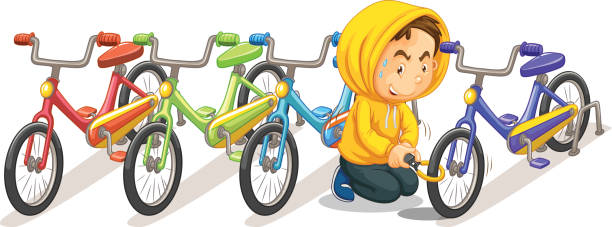 Aufgabe 2: Bericht verfassen
Wähle a oder bSchreibe einen vollständigen Bericht zu dem Interview „Der Fahrraddieb“.

Die W-Fragen für einen Bericht hast du ja bereits beantwortet.
Nach einem zweiten Telefonat konntest du dem Kommissar folgende Informationen für den Zeugenaufruf entlocken:

Datum der Tat:		13.05.2019
Ansprechpartner:		Kommissar Herr Christian Kollmer
E-Mail-Adresse:		christian.kollmer@kommissariat.muenchen.de
Adresse:		Herzog-Wilhelm-Straße 14, 80331 München
Telefonnummer:		089 432 5671
Belohnung, wenn der Hinweis zum Täter führt:    500 Euro
In der vergangenen Nacht zum Sonntag ereignete sich ein Verkehrsunfall. Nun musst du einen Unfallbericht für die Zeitung schreiben. Die wichtigsten W-Fragen sind bereits beantwortet: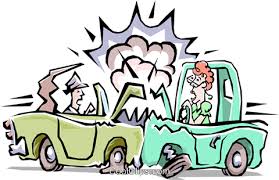 WER? 	Täter: Fahrer eines grünen PKWs
           	Opfer: Fahrer eines blauen PKWsWANN? 	Sonntag, 14.09.2018; gegen 2:30 Uhr (nachts)WO?	Kreuzung (hier gelten die Verkehrsregeln rechts vor links)WIE?	Täter missachtet die VorfahrtsregelungWAS?	Täter fährt in das blaue Auto des OpfersWARUM?	Täter fuhr zu schnell und konnte nicht mehr rechtzeitig bremsenWELCHE FOLGEN?	Beide mussten ins Krankenhaus gebracht werden	Täter erlitt einen Beinbruch 	Opfer erlitt mehrfache Rippenbrüche	Ermittlungsverfahren begonnen, aber noch nicht abgeschlossen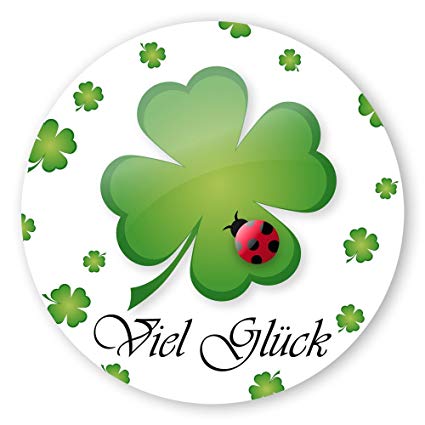 Achte beim Schreiben des Berichts:Gliederung des Berichts (Schlagzeile, Anreißerzeile, Zusammenfassung, etc.)richtige Zeitformsachliche-nüchterne SpracheUmformung der direkten Rede